INDICAÇÃO Nº 1297/2018Indica ao Poder Executivo Municipal a troca de lâmpada na Rua Jales em frente o nº 68, no Bairro Jardim Esmeralda.Excelentíssimo Senhor Prefeito Municipal, Nos termos do Art. 108 do Regimento Interno desta Casa de Leis, dirijo-me a Vossa Excelência para indicar que, por intermédio do Setor competente, promova a troca de lâmpada na Rua Jales em frente o nº 68, no Bairro Jardim Esmeralda.Justificativa:Este vereador foi procurado pelo Pastor Sr. José Carlos, informando que a lâmpada está queimada, causando insegurança aos munícipes.Plenário “Dr. Tancredo Neves”, em 08 de fevereiro de 2.018.Carlos Fontes-vereador-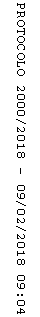 